Уважаемые держатели"Дисконтной карты члена профсоюза"!ПРОФСОЮЗНЫЙ ДИСКОНТ В НОВОСИБИРСКОМ МУЗЫКАЛЬНОМ ТЕАТРЕ!!!БИЛЕТЫ СО СКИДКОЙ 10% ДО КОНЦА СЕЗОНА!!!Держатели «Дисконтной карты члена профсоюза»могут приобрести билеты на все спектакли,проходящие по 24.06.2022 со скидкой 10%*.*По дисконтной карте со скидкой можно приобрестидо 2-х билетов.Билеты приобретаются в кассах театра(ул. Каменская, д.43, тел. 224-54-59)при предъявлении «Дисконтной карты члена профсоюза»и документа, удостоверяющего личность.Подробности о спектаклях можно узнать на сайте Новосибирского музыкального театра:Афиша на Май — https://muzkom.ru/afisha/vechernie/?date=2022-05#afishaАфиша на Июнь — https://muzkom.ru/afisha/vechernie/?date=2022-06#afisha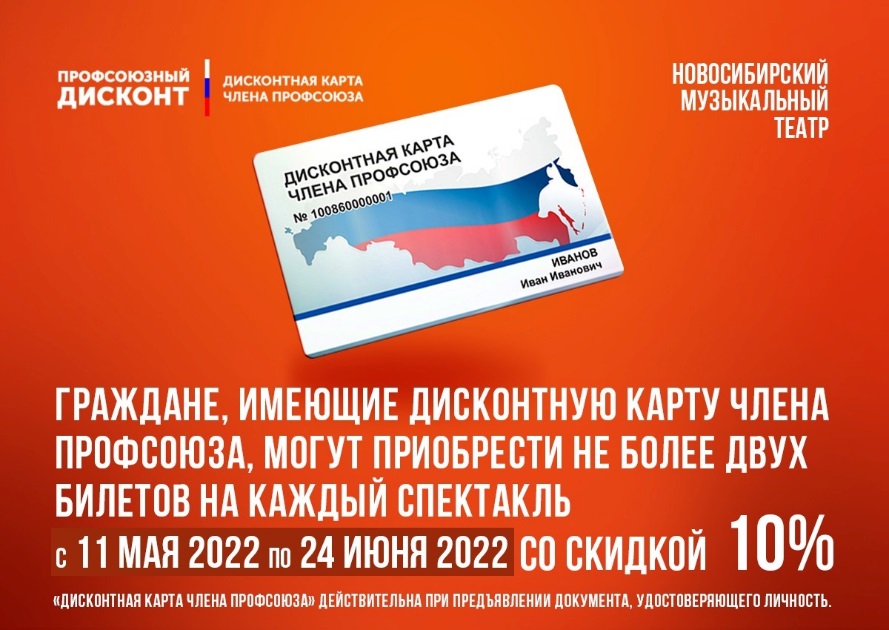 